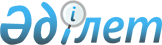 Қазақстан Республикасында техникалық және кәсіптік білім беруді дамытудың 2008 - 2012 жылдарға арналған мемлекеттік бағдарламасын іске асыру жөніндегі 2008 - 2010 жылдарға арналған іс-шаралар жоспарын бекіту туралы
					
			Күшін жойған
			
			
		
					Қазақстан Республикасы Үкіметінің 2008 жылғы 31 шілдедегі N 730 Қаулысы. Күші жойылды - Қазақстан Республикасы Үкіметінің 2011 жылғы 11 ақпандағы № 130 Қаулысымен

      Ескерту. Күші жойылды - ҚР Үкіметінің 2011.02.11 № 130 Қаулысымен.      "Қазақстан Республикасында техникалық және кәсіптік білім беруді дамытудың 2008 - 2012 жылдарға арналған мемлекеттік бағдарламасы туралы" Қазақстан Республикасы Президентінің 2008 жылғы 1 шілдедегі N 626 Жарлығын іске асыру мақсатында Қазақстан Республикасының Үкіметі ҚАУЛЫ ЕТЕДІ : 

      1. Қоса беріліп отырған Қазақстан Республикасында техникалық және кәсіптік білім беруді дамытудың 2008-2012 жылдарға арналған мемлекеттік бағдарламасын іске асыру жөніндегі 2008 - 2010 жылдарға арналған іс-шаралар жоспары (бұдан әрі - Іс-шаралар жоспары) бекітілсін. 

      2. Орталық және жергілікті атқарушы органдар: 

      1) Іс-шаралар жоспарын іске асыру жөнінде шаралар қабылдасын; 

      2) жарты жылдықтың және жылдың қорытындылары бойынша 10 шілдеге және 10 қаңтарға Қазақстан Республикасы Білім және ғылым министрлігіне Іс-шаралар жоспарының орындалу барысы туралы ақпарат берсін. 

      3. Қазақстан Республикасы Білім және ғылым министрлігі жыл сайын, 20 шілдеге және 20 қаңтарға Қазақстан Республикасының Үкіметіне Іс-шаралар жоспарының орындалу барысы туралы жиынтық ақпарат беруді қамтамасыз етсін. 

      4. Осы қаулы қол қойылған күнінен бастап қолданысқа енгізіледі.       Қазақстан Республикасының 

      Премьер-Министрі                                    К. Мәсімов                                               Қазақстан Республикасы 

                                                    Үкіметінің 

                                             2008 жылғы 31 шілдедегі 

                                                 N 730 қаулысымен 

                                                    бекітілген  

Қазақстан Республикасында техникалық және кәсіптік

білім беруді дамытудың 2008 - 2012 жылдарға арналған

мемлекеттік бағдарламасын іске асыру жөніндегі

2008 - 2010 жылдарға арналған іс-шаралар жоспары      Ескерту. Жоспарға өзгерту енгізілді - ҚР Үкіметінің 2009.11.10 N 1803 Қаулысымен.      Ескертпелер:

      * іс-шараларды қаржыландыру көлемі тиісті қаржы жылына арналған республикалық және жергілікті бюджеттерді бекіту кезінде нақтыланады      Аббревиатуралардың толық жазылуы:

      БҒМ       - Қазақстан Республикасы Білім және ғылым

                  министрлігі

      Еңбекмині - Қазақстан Республикасы Еңбек және халықты

                  әлеуметтік қорғау министрлігі

      ЭБЖМ      - Қазақстан Республикасы Экономика және бюджеттік

                  жоспарлау министрлігі

      ЭМРМ      - Қазақстан Республикасы Энергетика және минералдық

                  ресурстар министрлігі

      ИСМ       - Қазақстан Республикасы Индустрия және сауда

                  министрлігі

      МАМ       - Қазақстан Республикасы Мәдениет және ақпарат

                  министрлігі

      АБА       - Қазақстан Республикасы Ақпараттандыру және

                  байланыс агенттігі

      ҚІжТКША   - Қазақстан Республикасы Құрылыс істері және тұрғын

                  үй-коммуналдық шаруашылық агенттігі

      "Атамекен" Одағы" ҰЭП - "Атамекен" Одағы" Қазақстан ұлттық экономикалық палатасы

      "Самұрық" АҚ - "Самұрық" мемлекеттік активтерді басқару жөніндегі қазақстандық холдингі" акционерлік қоғамы

      "Қазына" АҚ - "Қазына" орнықты даму қоры" акционерлік қоғамы
					© 2012. Қазақстан Республикасы Әділет министрлігінің «Қазақстан Республикасының Заңнама және құқықтық ақпарат институты» ШЖҚ РМК
				Р/с

NІс-шараАяқтау

нысаныЖауапты

орындау-

шыларОрындау

мерзіміБолжамды

шығыстар,

млн. теңге*Қаржы-

ландыру

көзі12345671. Техникалық және кәсіптік білім беру жүйесінің

қолжетімділігі мен тартымдылығын қамтамасыз ету үшін оның

мазмұнын, материалдық-техникалық базасын, инфрақұрылымын

жаңғырту
112-жылдық білім

беруге көшуді

ескере отырып,

кіріктірілген

білім беру

бағдарламаларын

әзірлеуБҒМ

бұйрығыБҒМ2008 -

2010

жылдар

IV

тоқсан58,2

2008 ж.

- 24,4

2009 ж.

- 16,9

2010 ж.

- 16,9Респу-

блика-

лық

бюджет2Халықаралық

сарапшыларды

тарта отырып,

білікті тәсіл

негізінде

техникалық және

кәсіптік, орта

білімнен кейінгі білім берудің

мамандықтары

мен кәсіптері

бойынша

мемлекеттік

жалпыға міндетті

стандарттарды

әзірлеуБҒМ

бұйрығыБҒМ,

жұмыс

беруші-

лердің

респуб-

ликалық

бірлес-

тіктер2008 -

2010

жылдар

IV

тоқсан30,4

2008 ж.

- 9,5

2009 ж.

- 9,4

2010 ж.

- 11,5Респу-

блика-

лық

бюджет3Арнаулы пәндер

бойынша үлгі

оқу бағдарлама-

ларын әзірлеуБҒМ

бұйрығыБҒМ,

жұмыс

беруші-

лердің

респуб-

ликалық

бірлес-

тіктер2009 -

2010

жылдар

IV

тоқсан33,2

2009 ж.

- 16,7

2010 ж.

- 16,5Респу-

блика-

лық

бюджет4Арнаулы пәндер

бойынша оқу

әдебиетін

әзірлеуБҒМ

бұйрығыБҒМ2009 -

2010

жылдар

IV

тоқсан175,0

2009 ж.

- 87,5

2010 ж.

- 87,5Респу-

блика-

лық

бюджет5Арнаулы пәндер

бойынша оқу-

әдістемелік

құралдарды

әзірлеуБҒМ

бұйрығыБҒМ2009 -

2010

жылдар

IV

тоқсан66,4

2009 ж.

- 33,2

2010 ж.

- 33,2Респу-

блика-

лық

бюджет6Қазіргі заманғы, соның ішінде қазақстандық білім беруші веб-порталының

мүмкіндіктерін

пайдалана

отырып, білім

беру техноло-

гияларын енгізуБҒМ

бұйрығыБҒМ2009 -

2010

жылдар

I тоқсанТалап

етіл-

мейді7Техникалық және

кәсіптік білім

беру, адами

ресурстарды

дамыту саласында жетекші халықаралық

ұйымдармен,

соның ішінде

ақпараттық

технологияларды

пайдалану

мәселелері

бойынша

ынтымақтастықты

дамытуҚазақс-

тан

Респуб-

ликасы-

ның

Үкіме-

тіне

ақпаратБҒМ

(жинақ-

тау),

Еңбек-

мині, АБА2009 -

2010

жылдар

20

қаңтарТалап

етіл-

мейді8Кәсіптік

лицейлерде

білім алушыларды әлеуметтік қорғау мен

стипендиямен

қамтамасыз

етудің қазіргі

жүйесін қайта

қарауБҒМ-ге

ақпаратОблыс-

тардың,

Астана

және

Алматы

қалала-

рының

әкімдері2009 -

2010

жылдар

I тоқсанТалап

етіл-

мейді9Білім беру

ұйымдарында

білім алушылар-

дың кәсіптік

мансаптық

басшылық

жасауына және

оларды жұмысқа

орналастыруға

жәрдемдесу

жөнінде

құрылымдар құру

және дамытуЖұмыс

беруші-

лермен

шарттарБҒМ,

облыс-

тардың,

Астана

және

Алматы

қалала-

рының

әкімдері2009 -

2010

жылдар

IV

тоқсанЖұмыс

беруші-

лер

қаражаты

есебінен10Жұмыспен қамту

органдарында

техникалық

және кәсіптік

білім беру

ұйымдарымен

бірлесіп,

өңірлер мен

мамандықтар

бөлінісінде

бітірушілердің

дерек қорларын

жасауБҒМ-ге

ақпаратЕңбек-

мині,

облыс-

тардың,

Астана

және

Алматы

қалала-

рының

әкімдері,

білім

беру

ұйымдары2009 -

2010

жылдар

IІ

тоқсанТалап

етіл-

мейді11Жұмыспен қамту

органдары мен

техникалық

және кәсіптік

білім беру

ұйымдарының

арасында білім

алушылардың

жұмысқа

орналасуына

жәрдемдесу үшін

еңбек нарығын-

дағы бос

орындар туралы

ақпарат

алмасуды

қамтамасыз етуБҒМ-ге

ақпаратЕңбек-

мині,

облыс-

тардың,

Астана

және

Алматы

қалала-

рының

әкімдері,

білім

беру

ұйымдары2009 -

2010

жылдар

IІ

тоқсанТалап

етіл-

мейді12Жұмыс берушілер

мен бірлесіп,

бітірушілерді

кейіннен жұмысқа орналастыра

отырып, нақты

жұмыс орнында

өндірістік

практиканы

ұйымдастыруКәсіп-

орын-

дармен

шарттарБҒМ,

облыс-

тардың,

Астана

және

Алматы

қалала-

рының

әкімдері2009 -

2010

жылдар

IІ

тоқсанТалап

етіл-

мейді13Техникалық және

қызмет көрсету

еңбегінің жұмысшы

кадрлары мен

мамандарын даярлау

проблемалары

бойынша үздік

білім алушылар-

мен, ардагер-

лермен семинар-

лар, тренингтер, дөңгелек үстелдер,

конференциялар

ұйымдастыруБҒМ-ге

ақпаратОблыс-

тардың,

Астана

және

Алматы

қалала-

рының

әкімдері2009 -

2010

жылдар

IІ

тоқсан12,0

2009 ж.

- 6,0

2010 ж.

- 6,0Респу-

блика-

лық

бюджет14Еңбек адамының,

техникалық және

қызмет көрсету

еңбегі маманы-

ның оң образын

насихаттау мен

жасауды

қамтамасыз етуМедиа-

жоспарБҒМ, МАМ2008 -

2010

жылдар

IV

тоқсанТалап

етіл-

мейді15Кәсіптік

лицейлер мен

колледждердің

оқу-өндірістік

шеберханалары

мен зертханала-

рын қазіргі

заманғы

оқу-өндірістік

және техноло-

гиялық

жабдықтармен

жаңарту мен

қайта жарақтан-

дыруды қамтама-

сыз етуБҒМ-ге

ақпаратОблыс-

тардың,

Астана

және

Алматы

қалала-

рының

әкімдері2009 -

2010

жылдар

IІ

тоқсан4106,75

2009 ж.

- 1997,1

2010 ж.-

2109,65Жергі-

лікті

бюджет-

тер16Техникалық және

кәсіптік білім

беретін оқу

орындарына

күрделі жөндеу

жүргізуді

қамтамасыз етуБҒМ-ге

ақпаратОблыс-

тардың,

Астана

және

Алматы

қалала-

рының

әкімдері2008 -

2010

жылдар

IV

тоқсан5943,04

2008 ж.

- 231118

2009 ж.-

1700,77

2010 ж.

- 1931,09Жергі-

лікті

бюджет-

тер17Облыстық

(қалалық) білім

басқармалары

(департамент-

тері) оқу-әдіс-

темелік

кабинеттерінің

жұмыс істеуі

жөнінде шаралар

қабылдауБҒМ-ге

ақпаратОблыс-

тардың,

Астана

және

Алматы

қалала-

рының

әкімдері2008 -

2010

жылдар

IV

тоқсанТалап

етіл-

мейді18Техникалық және

кәсіптік білім

беретін оқу

орындарының

желісін кеңейту

 

 

 

 

 

 

      45 кәсіптік

лицей салу;

 

 

 

 

 

 

      кадрларды

даярлау және

қайта даярлау

жөніндегі 4

өңіраралық

орталық салу;

 

 

 

   жұмыс істеп

тұрған лицейлер

мен колледждер-

дің жанынан 41

жатақхана салуБҒМ-ге

ақпаратЭБЖМ,

ҚІжТКША,

облыс-

тардың,

Астана

және

Алматы

қалала-

рының

әкімдері2008 -

2010

жылдар

I тоқсан           24766,9

2008 ж.

- 1022,0

2009 ж.

- 5671,7

2010 ж.

- 18073,

2

 

11567,9

2008 ж.

- 2021,9

2009 ж.

- 6105,0

2010 ж.

- 3441,0

 

4703,1

2009 ж.

- 2014,3

2010 ж.

- 2688,0           Респу-

блика-

лық

бюджет

 

 

 

 

 

     Респу-

блика-

лық

бюджет

 

 

 

 

    Ақмола

облысын

қоспа-

ғанда,

жергі-

лікті

бюджет-

тер2. Техникалық және қызмет көрсету еңбегі кадрларын даярлау

мен олардың бәсекеге қабілеттілігі сапасын арттыру
19Техникалық және

кәсіптік білім

беретін оқу

орындары үшін

жоғары оқу

орындарында

кадрлар даярлауға

арналған

мемлекеттік

білім беру

тапсырысы

есебінен жыл сайын 1000 адамнан

оқытушылар мен

өндірістік оқыту

шеберлерін

даярлауды

қамтамасыз етуҚазақ-

стан

Респу-

бликасы

Үкіме-

тінің

қаулысыБҒМ2009 -

2010

жылдар

ІІ

тоқсан562,8

2008 ж.

- 187,6

2009 ж.

- 187,6

2010 ж.

- 187,6Респу-

блика-

лық

бюджет20Жыл сайын 1000

адамнан арнаулы

пәндер оқытушы-

ларының және

өндірістік

оқыту шеберле-

рінің білікті-

лігін арттыруды

және тағлымда-

мадан өтуін

ұйымдастыруБҒМ

бұйрығыБҒМ,

облыс-

тардың,

Астана

және

Алматы

қалала-

рының

әкімдері2009 -

2010

жылдар

ІV

тоқсан67,5

2008 ж.

- 21,0

2009 ж.

- 22,5

2010 ж.

- 24,0Респу-

блика-

лық

бюджет21Жыл сайын

кәсіптік

лицейлерге

шетелдік

оқытушылар тартуШарттарБҒМ,

облыс-

тардың,

Астана

және

Алматы

қалала-

рының

әкімдері2009 -

2010

жылдар

ІІ

тоқсан374,4

2009 ж.

- 187,2

2010 ж.

- 187,2Респу-

блика-

лық

бюджет22Жоғары техноло-

гиялармен,

соның ішінде

ақпараттық

технологиялармен байланысты күрделі (сабақтас)

кәсіптер мен

практикалық

дағдыларды

меңгерген мамандар даярлауды

қамтамасыз етуБҒМ-ге

ақпаратОблыс-

тардың,

Астана

және

Алматы

қалала-

рының

әкімдері2009 -

2010

жылдар

ІІ

тоқсанМемле-

кеттік

білім

беру

тапсы-

рысы

шеңбе-

ріндеРеспу-

блика-

лық

бюджет23"Кәсіп үздігі"

және "Үздік

педагог" атақтары

берілетін

конкурстар өткізуБҒМ

бұйрығыБҒМ2008 -

2010

жылдар

IV

тоқсан3,6

2008 ж.

- 1,2

2009 ж.

- 1,2

2010 ж.

- 1,2Респу-

блика-

лық

бюджет24Кәсіптік

шеберлік

халықаралық

конкурстарына

қатысуБҒМ

бұйрығыБҒМ2009 -

2010

жылдар

IІ

тоқсан4,2

2009 ж.

- 2,2

2010 ж.

- 2,0Респу-

блика-

лық

бюджет25Техникалық және

кәсіптік, орта

білімнен кейін-

гі, жоғары

білім берудің

қазіргі білік-

тіліктерін

біріктіре

отырып, маман-

дықтар мен

кәсіптердің

тізбесін

үйлестіруБҒМ

бұйрығыБҒМ,

Еңбек-

мині,

ИСМ,

мүдделі

мемлекет-

тік

органдар2009 -

2010

жылдар

IV

тоқсанТалап

етіл-

мейді26Экономикалық

қызметтің әр

түрлі ұйымдарының

мамандары мен

басқа да қыз-

меткерлерінің кәсіптік стандарттарын

әзірлеу жөнінде

ұсыныстар

дайындауҚазақс-

тан

Респуб-

ликасы-

ның

Үкіме-

тіне

ақпаратЕңбекмині

(жинақ-

тау), БҒМ,

мүдделі

мемлекеттік

органдар,

жұмыс

беруші-

лер

бірлес-

тіктері2009

жылғы 20

қаңтарТалап

етіл-

мейді27Сертификаттау

саласындағы

халықаралық

ұйымдарды тарта отырып, мамандардың

кәсіби дағдылары мен біліктілігінің

сапасын тәуелсіз

бағалау мен

сертификаттау

жүйесін енгізуБҒМ-ге

ақпаратЕңбек-

мині,

мүдделі

мемле-

кеттік

органдар,

жұмыс

берушілер

бірлес-

тіктері2009 -

2010

жылдар

IІ

тоқсанТалап

етіл-

мейді28Еңбек нарығының

талаптарына және халықаралық стандарттарға сәйкес тартылатын

шетелдік жұмыс

күшін алмасты-

руға қабілетті

кадрлар даярлауды

ұйымдастыруБҒМ

бұйрығыБҒМ,

Еңбек-

мині,

облыс-

тардың,

Астана

және

Алматы

қалала-

рының

әкімдері2009 -

2010

жылдар

IІ

тоқсан2676,2

2009 ж.

- 1073,1

2010 ж.

- 1603,1Жергі-

лікті

бюджет-

тер29Кіріктірілген

білім беру

бағдарламаларын

іске асыратын

жоғары техника-

лық мектептер

құру жөнінде

ұсыныстар енгізуБҒМ-ге

ақпаратОблыс-

тардың,

Астана

және

Алматы

қалала-

рының

әкімдері2009 -

2010

жылдар

IІ

тоқсанТалап

етіл-

мейді3. Техникалық және кәсіптік білім беруді басқару мен

қаржыландыру жүйелерін жетілдіру
30Республикалық

деңгейде адами

ресурстарды

дамыту және

әлеуметтік

серіктестік

жөніндегі жұмысты

үйлестіру саласында

техникалық және

кәсіптік білім

беруді дамыту

мен кадрлар

даярлау жөніндегі

ұлттық кеңес құруҚазақс-

тан

Респуб-

ликасы

Үкіметі-

нің

қаулысыБҒМ,

Еңбек-

мині,

жұмыс

беруші-

лердің

республи-

калық

бірлес-

тіктері,

"Қазына"

АҚ (келі-

сім

бойынша),

"Самұрық"

АҚ (келі-

сім

бойынша)2009

жылғы

ІІ

тоқсанТалап

етіл-

мейді31Техникалық және

кәсіптік білім

беруді дамыту

мен кадрлар

даярлау жөнін-

дегі салалық

және өңірлік

кеңестер құруМүдделі

Мемор-

гандар-

дың

бұйрық-

тары,

әкім-

дер қау-

лыларыОблыстар-

дың,

Астана

және

Алматы

қалалары-

ның

әкімдері

жұмыс

беруші-

лердің

республи-

калық

бірлес-

тіктері,

мүдделі

мемлекет-

тік

органдар2009

жылғы

ІІ

тоқсанТалап

етіл-

мейді32Техникалық және

кәсіптік білім

беретін оқу

орындарында

қамқоршылық

кеңестерін құруБҒМ-ге

ақпаратОблыс-

тардың,

Астана

және

Алматы

қалала-

рының

әкімдері2008

жылғы

IV

тоқсанТалап

етіл-

мейді33Техникалық және

кәсіптік білім

беретін оқу

орындарының ИСО

9001-2000

менеджмент сапасы

жүйесінің

стандарттарымен

үйлестірілген

басқару стандарттарын

әзірлеу және

енгізуБҒМ-ге

ақпаратОблыс-

тардың,

Астана

және

Алматы

қалала-

рының

әкімдері2009 -

2010

жылдар

IІ

тоқсанТалап

етіл-

мейді34Халықаралық

практикаға

сәйкес техника-

лық және кәсіптік

білім беру бағдарламаларын әзірлеу және оларды аккредиттеу

стандарттарын

енгізуБҒМ

бұйрығыБҒМ2009 -

2010

жылдар

IІ

тоқсан2,2

2009 ж.

- 1,0

2010 ж.

- 1,2Респуб-

ликалық

бюджет 35Техникалық

және кәсіптік

білім беру

жүйесінің

менеджерлерін

даярлау мен

басшы қызмет-

керлерінің

біліктілігін

арттыруды,

соның ішінде

шетелдерде,

ұйымдастыруБҒМ-ге

ақпаратОблыс-

тардың,

Астана

және

Алматы

қалала-

рының

әкімдері2009 -

2010

жылдар

I тоқсанХалықаралық жобалардың және стипендиялардың шеңберінде36Жұмыс беруші-

лердің қаражаты

есебінен білім

алушыларға

стипендиялар

тағайындай

отырып, кадрлар

даярлауды

ұйымдастыруМеморан-

думдарБҒМ,

облыс-

тардың,

Астана

және

Алматы

қалала-

рының

әкімдері2009 -

2010

жылдар

IІ

тоқсанЖұмыс берушілер қаражаты есебінен37Техникалық және

кәсіптік білім

беретін оқу

орындарына

педагогтық

қызметке

кәсіпорындардың

біліктілігі

жоғары маманда-

рын тартуМеморан-

думдарБҒМ,

"Атаме-

кен"

Одағы"

ҰЭП

(келісім

бойынша),

облыстар-

дың,

Астана

және

Алматы

қалалары-

ның әкім-

дері2009 -

2010

жылдар

IІ

тоқсанЖұмыс берушілер қаражаты есебінен38Техникалық және

кәсіптік білім

беруді дамытуды

қолдау қорын

құруМеморан-

думдарБҒМ,

ЭМРМ,

"Атаме-

кен"

Одағы"

ҰЭП

(келісім

бойынша)2009

жылғы IV

тоқсанМүдделі  ұйымдар

қаражаты есебінен39Еңбек нарығы

мен халықтың

оқыту бағдарла-

маларына сұранысын

ескере отырып,

техникалық және

кәсіптік білім

беретін оқу

орындары желісіне

бағалау жүргізуБҒМ-ге

ақпаратОблыстар-

дың,

Астана

және

Алматы

қалалары-

ның

әкімдері2009

жылғы IІ

тоқсанТалап

етілмей-

ді40Жергілікті

еңбек нарықта-

рының тиімділі-

гін және

қажеттіліктерге

ден қоюын

арттыру үшін

біріктіру жолымен оқу

орындары желісін қайта оңтайландыруБҒМ-ге

ақпаратОблыстар-

дың,

Астана

және

Алматы

қалалары-

ның

әкімдері2010

жылғы ІІ

тоқсанТалап

етілмей-

ді41Бір білім алушыға

жұмсалатын

шығындар құнының

нормативтерін

және оқу орны

жұмысының

нәтижелілігін

айқындай отырып,

техникалық және кәсіптік білім беруді қаржыландыруды

қамтамасыз етуБҒМ

бұйрығыБҒМ2010

жылғы IV

тоқсанТалап

етілмей-

ді42Білім алушылар

контигентінің

қозғалысы

мониторингі және нәтижелерге қол жеткізу үшін ақпараттық жүйені әзірлеу

және енгізуБҒМ-ге

ақпаратАБА,

облыстар-

дың,

Астана

және

Алматы

қалала-

рының

әкімдері2009

жылғы IV

тоқсанТалап

етілмей-

ді43Техникалық

және арнаулы

пәндер

оқытушыларына,

өндірістік

оқыту шеберле-

ріне еңбекақы

төлеу жүйесін

жетілдіру

жөнінде

ұсыныстар

әзірлеу және

енгізуЕңбек-

миніне

ұсыныс-

тарБҒМ,

ЭБЖМ2008

жылғы IV

тоқсанТалап

етілмей-

діБАРЛЫҒЫ:55153,8

2008 ж.-

5598,8

2009 ж. - 19133,4

2010 ж.

- 30421,6

 

37724,7

2008 ж.

- 3287,6

2009 ж.

- 12348,1

2010 ж.

- 22089,0

 

17429,1

2008 ж.

- 2311,2

2009 ж.

- 6785,3

2010 ж.

- 8332,6          Респу-

блика-

лық

бюджет

 

 

 

 

 

 

      Жергі-

лікті

бюджет